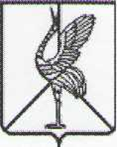 Совет городского поселения «Шерловогорское» муниципального района «Борзинский район» Забайкальского краяРЕШЕНИЕ26 апреля 2023 года                                                                                    № 63поселок городского типа Шерловая ГораО признании утратившими силу решения совета городского поселения «Шерловогорское»В соответствии со статьей 72 Земельного кодекса Российской Федерации, Федеральным законом от 6 октября 2003 года № 131-ФЗ «Об общих принципах организации местного самоуправления в Российской Федерации», Федеральным законом от 31 июля 2020 года № 248-ФЗ «О государственном контроле (надзоре) и муниципальном контроле в Российской Федерации», руководствуясь статьей 12 Устава городского поселения «Шерловогорское», Совет  городского поселения «Шерловогорское» решил:          1. Признать утратившими силу решения совета городского поселения «Шерловогорское»:           -от 18.05.2012г. № 42 «Об утверждении положения «Об осуществлении муниципального земельного контроля на территории городского поселения «Шерловогорское»;           -от 27.11.2012г. № 73 «О внесении изменений в Положение об осуществлении муниципального земельного контроля на территории городского поселения «Шерловогорское»;           -от 27.02.2015г. № 222 «О внесении изменений в Положение об осуществлении муниципального земельного контроля на территории городского поселения «Шерловогорское», утвержденное решением Совета городского поселения «Шерловогорское» от 18 мая 2012 года № 42»;            -от 31.08.2016г. № 332 «О внесении изменений в решение Совета городского поселения «Шерловогорское» от 18 мая 2012 года № 42 «Положение об осуществлении муниципального земельного контроля на территории городского поселения «Шерловогорское»;           -от 22.08.2017г. № 52 «О внесении изменений в решение Совета городского поселения «Шерловогорское» от 18 мая 2012 года №42 «Положение об осуществлении муниципального земельного контроля на территории городского поселения «Шерловогорское»;           -от 14.08.2018г. № 112 «О внесении изменений в Положение об осуществлении муниципального земельного контроля на территории городского поселения «Шерловогорское» утвержденное решением Совета городского поселения «Шерловогорское» от 18 мая 2012 года № 42».2. Решение вступает в силу на следующий день после дня его официального опубликования (обнародования).3. Настоящее решение подлежит официальному опубликованию в периодическом печатном издании газете «Вестник городского поселения «Шерловогорское», обнародованию на специально оборудованном стенде в фойе 2 этажа административного здания администрации городского поселения «Шерловогорское» по адресу: Забайкальский край, Борзинский район, пгт. Шерловая Гора, ул. Октябрьская, д. 12, а также размещению на сайте муниципального образования в информационно-телекоммуникационной сети «Интернет» (www.шерловогорское.рф).Председатель Совета городского                    Врио главы городского поселения «Шерловогорское»                         поселения «Шерловогорское»                                                                ____________Т. М. Соколовская                      __________  О.В.Шмигирилова	